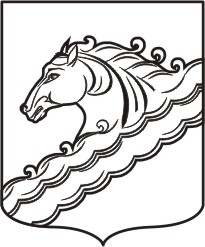 СОВЕТШКОЛЬНЕНСКОГО СЕЛЬСКОГО ПОСЕЛЕНИЯБЕЛОРЕЧЕНСКОГО РАЙОНА27 СЕССИЯ 3 СОЗЫВАРЕШЕНИЕ         14 июля  2016 года                                                                             №  91село ШкольноеКраснодарский крайОб утверждении Положения о порядке принятия лицами,замещающими муниципальные должности органов местного самоуправления Школьненского сельского поселения  Белореченского района, почетных и специальных званий, наград и иных знаков отличия иностранных государств, международных организаций, политических партий, иных общественных объединений и других организацийВ целях обеспечения реализации Постановления главы администрации (губернатора) Краснодарского края от 29 апреля 2016 года  №282 «Об утверждении  Положения о порядке  принятия  лицами, замещающими отдельные  должности  государственной  гражданской  службы Краснодарского края,  почетных  и  специальных  званий,  наград  и  иных  знаков  отличия иностранных  государств,  международных  организаций,  политических партий, иных общественных объединений и других организаций»,  руководствуясь статьей 26 Устава Школьненского сельского поселения  Белореченского района, Совет Школьненского сельского поселения  Белореченского района  РЕШИЛ:1. Утвердить Положение о порядке принятия лицами, замещающими муниципальные должности органов местного самоуправления Школьненского сельского поселения Белореченского района, почетных и специальных званий, наград и иных знаков отличия иностранных государств, международных организаций, политических партий, иных общественных объединений и других организаций (прилагается).2. Начальнику общего отдела администрации Школьненского сельского поселения Белореченского района (Борцова) обнародовать настоящее постановление в установленном  порядке.3. Контроль за выполнением настоящего постановления оставляю за собой.4. Настоящее решение вступает в силу со дня его официального обнародования.ПРИЛОЖЕНИЕУТВЕРЖДЕНОрешением Совета Школьненского сельского поселения Белореченского районаот 14 июля 2016 года № 91ПОЛОЖЕНИЕо порядке принятия лицами, замещающими муниципальные должности органов местного самоуправления Школьненского сельского поселения Белореченского района, почетных и специальных званий, наград и иных знаков отличия иностранных государств, международных организаций, политических партий, иных общественных объединений и других организаций1. Настоящим Положением устанавливается порядок принятия с разрешения мандатной комиссии по вопросам местного самоуправления,  законности,  правопорядка и защиты прав граждан Совета Школьненского сельского поселения Белореченского района (далее – комиссия), лицами, замещающими муниципальные должности органов местного самоуправления Школьненского сельского поселения Белореченского района, почетных и специальных званий, наград и иных знаков отличия иностранных государств, международных организаций, политических партий, иных общественных объединений и других организаций (далее - звания, награды), если в их должностные обязанности входит взаимодействие с указанными организациями и объединениями.2. Разрешение комиссии обязаны получить: глава Школьненского сельского поселения Белореченского района, председатель Совета Школьненского сельского поселения Белореченского района.3. Должностное лицо из числа лиц, указанных в пункте 2 настоящего Положения (далее - должностное лицо), получившее звание, награду либо уведомленное иностранным государством, международной организацией, политической партией, иным общественным объединением или другой организацией о предстоящем их получении, в течение трех рабочих дней представляет в комиссию ходатайство о разрешении принять почетное или специальное звание, награду или иной знак отличия иностранного государства, международной организации, политической партии, иного общественного объединения или другой организации (далее - ходатайство), составленное по форме согласно приложению №1 к настоящему Положению.4. Должностное лицо, отказавшееся от звания, награды, в течение трех рабочих дней представляет в комиссию уведомление об отказе в получении почетного или специального звания, награды или иного знака отличия иностранного государства, международной организации, политической партии, иного общественного объединения или другой организации (далее - уведомление), составленное по форме согласно приложению №2 к настоящему Положению.5. Комиссия в течение пяти рабочих дней регистрирует и рассматривает поступившее ходатайство (уведомление).6. Должностное лицо, получившее звание, награду до принятия комиссией решения по результатам рассмотрения ходатайства, передает оригиналы документов к званию, награду и оригиналы документов к ней на ответственное хранение в общий отдел администрации Школьненского сельского поселения  Белореченского района в течение трех рабочих дней со дня их получения по акту приема-передачи.7. В случае если во время служебной командировки должностное лицо получило звание, награду или отказалось от них, срок представления ходатайства (уведомления) исчисляется со дня возвращения должностного лица из служебной командировки.8. В случае если должностное лицо по не зависящей от него причине не может представить ходатайство (уведомление), передать оригиналы документов к званию, награду и оригиналы документов к ней в сроки, указанные в пунктах 3, 4, 6 настоящего Положения, такое лицо обязано представить ходатайство (уведомление), передать оригиналы документов к званию, награду и оригиналы документов к ней не позднее следующего рабочего дня после устранения такой причины.9. Обеспечение рассмотрения комиссией ходатайств, информирование должностного лица, представившего ходатайство, о решении, принятом комиссией по результатам его рассмотрения, а также учет уведомлений осуществляются общим отделом администрации Школьненского сельского поселения  Белореченского района.10. В случае удовлетворения комиссией ходатайства должностного лица, общий отдел администрации Школьненского сельского поселения   Белореченского района в течение десяти рабочих дней со дня принятия комиссией соответствующего решения передает такому должностному лицу оригиналы документов к званию, награду и оригиналы документов к ней.11. В случае отказа комиссией в удовлетворении ходатайства должностного лица, общий отдел администрации Школьненского сельского поселения Белореченского района в течение десяти рабочих дней со дня принятия комиссией соответствующего решения сообщает такому лицу об этом и направляет оригиналы документов к званию, награду и оригиналы документов к ней в соответствующий орган иностранного государства, международную организацию, политическую партию, иное общественное объединение или другую организацию.ПРИЛОЖЕНИЕ №1к Положению о порядке принятия лицами,  замещающими муниципальные должности органов местного самоуправления Школьненского сельского поселения  Белореченского района, почетных и специальных званий, наград и иных знаков отличия иностранных государств, международных организаций, политических партий, иных общественных объединений и других организацийВ мандатную комиссию по вопросам местного самоуправления, законности, правопорядка  и защиты прав граждан                                             от ___________________________                                             ______________________________                                                                                             (Ф.И.О., замещаемая должность)ХОДАТАЙСТВОо разрешении принять почетное или специальное звание,награду или иной знак отличия иностранного государства, международной организации, политической партии, иного общественного объединения или другой организации    Прошу разрешить мне принять _______________________________________                                                                                (наименование почетного или специального звания,____________________________________________________________________                       награды или иного знака отличия)____________________________________________________________________(за какие заслуги присвоено и кем, за какие заслуги награжден(а) и кем)____________________________________________________________________(дата и место вручения документов к почетному или специальному званию,____________________________________________________________________.награды или иного знака отличия)    Документы  к  почетному  или специальному званию, награда и документы кней, знак отличия и документы к нему (нужное подчеркнуть) ____________________________________________________________________(наименование почетного или специального звания,____________________________________________________________________награды или иного знака отличия)____________________________________________________________________(наименование документов к почетному или специальному званию,____________________________________________________________________награде или иному знаку отличия)сданы по акту приема-передачи № ______________ от "__" _________ 20____ г.в  администрацию Школьненского сельского поселения  Белореченского района."__" ____________ 20__ г.   _____________________ _______________________                                                                 (подпись)                               (расшифровка подписи)ПРИЛОЖЕНИЕ №2к Положению о порядке принятия лицами,  замещающими муниципальные должности органов местного самоуправления Школьненского  сельского поселения Белореченского района, почетных и специальных званий, наград и иных знаков отличия иностранных государств, международных организаций, политических партий, иных общественных объединений и других организацийВ  мандатную комиссию по вопросам местного самоуправления, законности, правопорядка  и защитыправ граждан                                             от ___________________________                                             ______________________________                                                                                       (Ф.И.О., замещаемая должность)УВЕДОМЛЕНИЕоб отказе в получении почетного или специального звания, награды или иного знака отличия иностранного государства, международной организации, политической партии, иного общественного объединения или другой организацииУведомляю о принятом мною решении отказаться от получения __________________________________________________________________________________(наименование почетного или специального звания,награды или иного знака отличия)____________________________________________________________________.(за какие заслуги присвоено и кем, за какие заслуги награжден(а) и кем)"__" ____________ 20__ г.   ____________________   _______________________                                                                                               (подпись)                                     (расшифровка подписи)Председатель СоветаШкольненского   сельского      поселения Белореченского района
                                Н.В.ЛавриненкоГлава Школьненского сельского поселения Белореченского района                                       В.Н.Лантратов